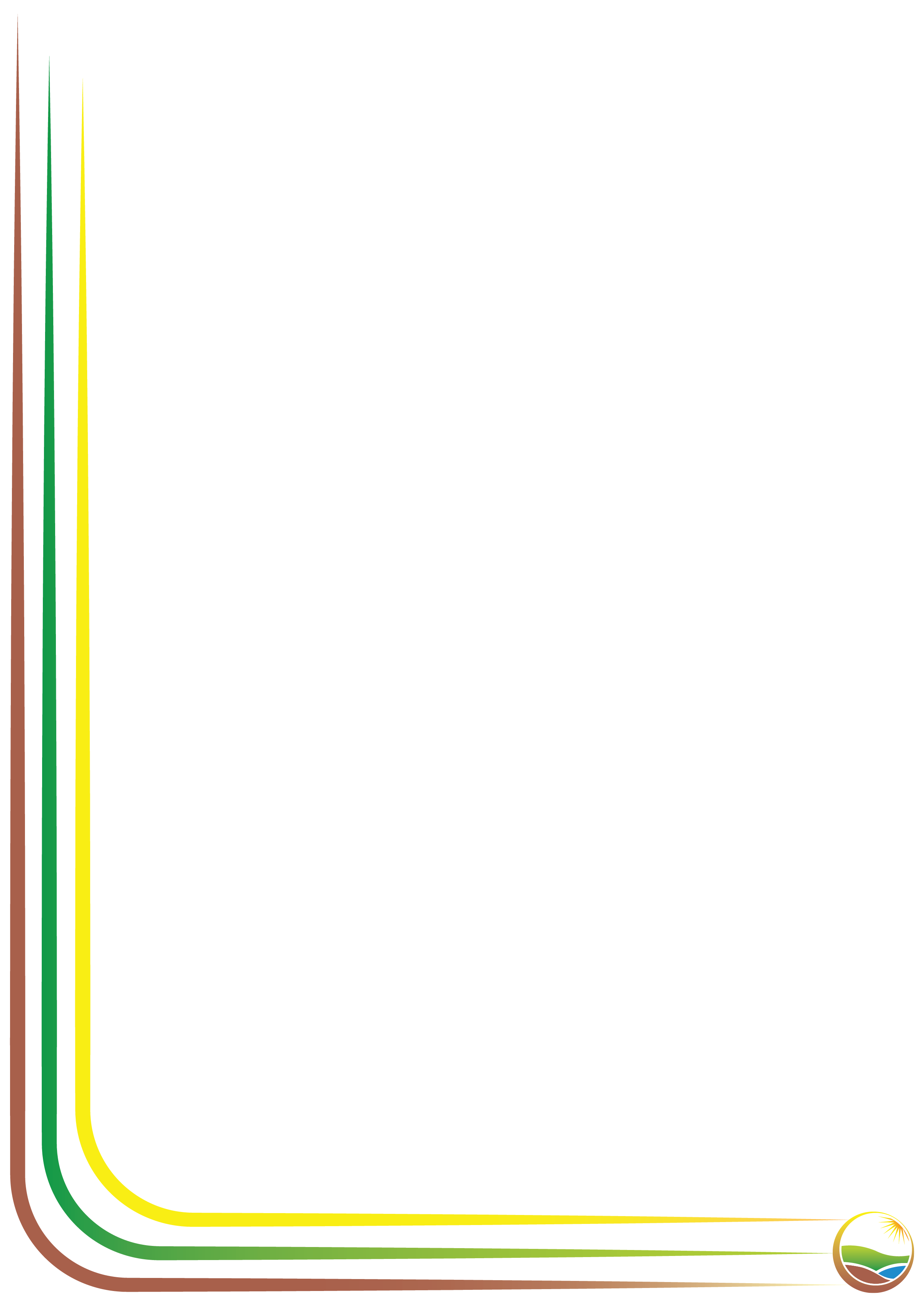 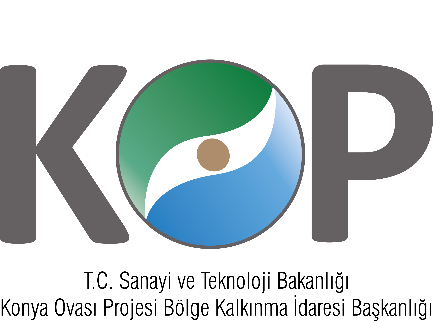 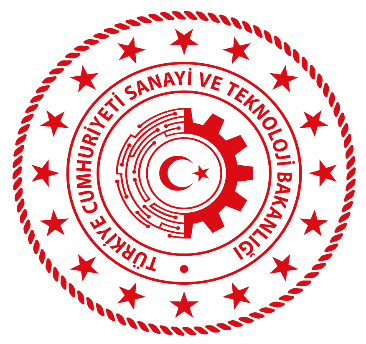 TARIMSAL ARAŞTIRMALAR PROJESİ2024 YILI PROJE HAVUZUPROJE HAZIRLAMA REHBERİHAZİRAN 2023PROJE BAŞVURULARI VE MALİ DESTEK ALMAYA İLİŞKİN ÖZEL DÜZENLEMELER Başvurular, http://proje.kop.gov.tr/ elektronik adresindeki “KOP Proje Havuzu Sistemi” üzerinden yapılacaktır. Sisteme girilmeyen başvurular geçersiz sayılacaktır. Son başvuru tarihinden sonra yapılan başvurular değerlendirmeye alınmayacaktır.Başvuru Sahibi Kurum birden fazla proje ile başvurabilir. Başvuru formu ve ilgili belgeler doldurulurken, standart formata bağlı kalınmalıdır. Aksi takdirde, yapılan başvuru ön inceleme aşamasında değerlendirme dışı kalacaktır. Proje Teklif Formu (EK İ) formata uygun doldurulmalıdır. Doldurulmaması halinde başvurunun reddine yol açabilir.Başvuru Formu’nda (EK A) yapılan herhangi bir hata veya Başvuru Formu’ndaki (EK A) önemli bir tutarsızlık (Örneğin: Faaliyet Bütçesi’nde (EK B) belirtilen miktarların Başvuru Formu’nda (EK A) belirtilenlerle tutarsızlık göstermesi) başvurunun reddine yol açabilir.Kooperatifler, dernekler, birlikler vb. örgütlü yapıların ortak olarak bulunduğu projelere puanlamada öncelik verilir.Başvurular, Başvuru Formu (EK A) ve diğer ekler dışında aşağıdaki destekleyici belgelerle birlikte sunulmalıdır: Başvuru Sahibini temsile, ilzama ve proje belgelerini imzalamaya yetkili kişi veya kişilerin belirlendiği, İdareye proje sunulmasına ve başarılı olması durumunda uygulanmasına ilişkin alınan karar. Kurumlar için üst amirin kararı. (Üniversitelerde rektör, il kamu teşkilatlarında vali, ilçe kamu teşkilatlarında kaymakam üst amir olarak kabul edilecektir.)Projede, Proje Ortakları yer alıyorsa, bu kurum/kuruluşu temsile, ilzama yetkili kişi veya kişilerin belirlendiği ve projede ortak olma kararının alındığı yetkili üst amirinin imzalı beyanı.Uygulayıcı Kuruluş en az bir “Anahtar Teknik Personel” görevlendirmek zorundadır. Anahtar Teknik Personel proje konusuna uyacak bir alanda diploması olması zorunludur. Ayrıca bünyesinde proje teknik şartlarını sağlayacak bir personel yoksa diğer kurumlardan, görevlendirme belgeleri İdareye ibraz edilmek şartıyla, Anahtar Teknik Personel Desteği alabilir. Anahtar Teknik Personelin herhangi bir sebeple projeden ayrılması durumunda Uygulayıcı Kuruluş, bir (1) ay içerisinde yeni Anahtar Teknik Personeli İdareye bildirmekle yükümlüdür. İdare, gerekli gördüğü durumlarda Anahtar Teknik Personelin mesleki yeterliliklerine ilişkin belgeleri isteyebilir.Proje Ortakları proje yürütülmesinde, teknik yeterlilik aranmaksızın, en az bir “Yardımcı Personel” görevlendirecektir. Yardımcı Personel özgeçmişi proje başvurusu kapsamında İdare’ye sunulacaktır. Projede görevli Yardımcı Personelin projeden ayrılması durumunda bir (1) ay içerisinde yerine görevlendirilen yeni Yardımcı Personel bilgileri İdare’ye sunulmalıdır.Uygulayıcı Kuruluşların Mevzuatlarına uygun olduğu takdirde, bu rehber kapsamında verilecek eğitimler konusunda gerekli diploma ve sertifika gibi belgelere sahip kamu görevlilerinin eğitimci olarak alabilecekleri ücret proje maliyetinin en fazla %10’u olabilir. Hizmet alımı yöntemiyle eğitici, danışman, teknik personel vb. çalıştırılması durumunda, yapılan hizmet alımları toplam proje bütçesinin %30’unu geçemez.Tarımsal Araştırmalar Programında yürütülen proje kapsamında alınan alet ekipman ve kurulan tesis proje bitiminde İdareye bildirilir. İdare, gerek gördüğü takdirde bölge kurum ve kuruluşlarının bu program kapsamında yapacağı diğer projelerde kullanılmak üzere, bu alet ve ekipmanları talep eder ve Uygulayıcı Kuruluş programına uygun bir şekilde bu talebi yerine getirir.İdareden mali destek almaya hak kazanan projeler kapsamında inşa edilen tesisler ve alet-ekipmanlar, İdare tarafından herhangi bir zaman eğitim amaçlı olarak kullanılabilir. Böyle bir durumda projede yer alan gerçek veya tüzel kişilere ait şahsi bilgilerin ve mesleki sır niteliğindeki bilgilerin gizliliğine dikkat edilecektir.Desteklenen projeler kapsamında gerçekleştirilecek ihalelerde kullanılacak ekipman, mal ve hizmet alımı ile yapım işlerinde 4.1.2002 tarihli 4734 sayılı Kamu İhale Kanunu’nun 63’üncü maddesi hükmü çerçevesinde yerlilik unsuru dikkate alınır. Protokollerin imzalanmasını takiben Uygulayıcı Kuruluş tarafından ihale işlemleri yapılır. Birden çok faaliyetten oluşan projelerde iş planına göre ilk sırada olan faaliyete ilişkin alımın Protokolün imzalandığı tarihten itibaren 90 gün içinde EKAP sisteminde ihale/doğrudan temin kaydının yapılarak ihale kayıt numarasının alınması gereklidir. Ek süre talebi olursa mücbir sebeplerden dolayı 60 gün daha Başkan onayı ile uzatılabilir. İhale sonuçlanırsa İdare’ye ivedilikle bildirilir. Ek süre sonunda da ihale kayıt numarası alınamazsa/ihale ilanı yayımlanamaz veya daveti yapılamazsa/ihale sonuçlandırılamazsa projeler feshedilmiş sayılır.Faaliyet Bütçesi (EK B), KDV dâhil hazırlanır (tüm vergiler dâhil edilir). Birim maliyeti 100.000 TL’yi geçen bütçe kalemlerindeki ekipman ve hizmet alımları için 3 adet proforma fatura ile bu harcamalara ilişkin teknik şartnameler eklenmelidir.Başvuru Sahipleri, sunacak oldukları proje konusu ile ilgili son üç yıl içerisinde ulusal ve uluslararası kaynaklardan aldıkları mali destek tutarları ile başvuru yapmış oldukları ve yanıt bekledikleri mali destekleri, Başvuru Formunda belirtmek zorundadırlar.Araç kiralama hizmetleri 237 sayılı taşıt kanununa ve ilgili yönetmeliğe uygun olarak yapılacaktır.PROGRAM KÜNYESİPROGRAM KÜNYESİPROGRAM KÜNYESİPROGRAM KÜNYESİProgram AdıTarımsal Araştırmalar Projesi 2024 Yılı Mali Destek ProgramıTarımsal Araştırmalar Projesi 2024 Yılı Mali Destek ProgramıTarımsal Araştırmalar Projesi 2024 Yılı Mali Destek ProgramıTürüMali DestekMali DestekMali DestekBaşvuru
SüresiBaşvuru Başlangıç TarihiBaşvuru Başlangıç TarihiBaşvuru Bitiş TarihiBaşvuru
Süresi26.05.202326.05.202320.06.2023Program AmacıKOP Bölgesinde tarımsal teknolojilerin araştırılarak, yeniliklerin bölge çiftçisine yaygınlaştırılması, tarımsal altyapının modernleştirilmesine yönelik uygulamaların hayata geçirilmesi, AR-GE çalışmaları ile tarımsal girdi maliyetlerinin azaltılması ve tarımsal altyapının iyileştirilmesi amaçlanmaktadır.KOP Bölgesinde tarımsal teknolojilerin araştırılarak, yeniliklerin bölge çiftçisine yaygınlaştırılması, tarımsal altyapının modernleştirilmesine yönelik uygulamaların hayata geçirilmesi, AR-GE çalışmaları ile tarımsal girdi maliyetlerinin azaltılması ve tarımsal altyapının iyileştirilmesi amaçlanmaktadır.KOP Bölgesinde tarımsal teknolojilerin araştırılarak, yeniliklerin bölge çiftçisine yaygınlaştırılması, tarımsal altyapının modernleştirilmesine yönelik uygulamaların hayata geçirilmesi, AR-GE çalışmaları ile tarımsal girdi maliyetlerinin azaltılması ve tarımsal altyapının iyileştirilmesi amaçlanmaktadır.Program Kapsamındaki İllerAksaray, Karaman, Kırıkkale, Kırşehir, Konya, Nevşehir, Niğde, YozgatAksaray, Karaman, Kırıkkale, Kırşehir, Konya, Nevşehir, Niğde, YozgatAksaray, Karaman, Kırıkkale, Kırşehir, Konya, Nevşehir, Niğde, YozgatUygun Destek KonularıBölgeye özgü bitkisel ve hayvansal ürünlerin dayanıklılık ve adaptasyon bakımından geliştirilmesine yönelik projelerKuraklık ve iklim değişikliğine karşı bitkisel ürünlerin adaptasyonuna yönelik projelerBölgede üretilen ürünlerin pazarlanması ve markalaşmasına yönelik değer zinciri analizi yapılmasına yönelik projelerTarımsal inovasyonun geliştirilmesine yönelik projelerTarımsal girdilerin azaltılmasına yönelik araştırmalarTarımsal sürdürülebilirliğe ve çevreye olumsuz etki yapan sera gazı üretimini asgari düzeyde tutmaya katkı sağlayacak araştırmalarKonya kapalı havzasında alternatif ürün (ör; şeker pancarı veya mısır yerine tatlı sorgum vb.) araştırmalarıObruk oluşumunun azaltılması ve engellenmesine yönelik projelerBölgeye özgü bitkisel ve hayvansal ürünlerin dayanıklılık ve adaptasyon bakımından geliştirilmesine yönelik projelerKuraklık ve iklim değişikliğine karşı bitkisel ürünlerin adaptasyonuna yönelik projelerBölgede üretilen ürünlerin pazarlanması ve markalaşmasına yönelik değer zinciri analizi yapılmasına yönelik projelerTarımsal inovasyonun geliştirilmesine yönelik projelerTarımsal girdilerin azaltılmasına yönelik araştırmalarTarımsal sürdürülebilirliğe ve çevreye olumsuz etki yapan sera gazı üretimini asgari düzeyde tutmaya katkı sağlayacak araştırmalarKonya kapalı havzasında alternatif ürün (ör; şeker pancarı veya mısır yerine tatlı sorgum vb.) araştırmalarıObruk oluşumunun azaltılması ve engellenmesine yönelik projelerBölgeye özgü bitkisel ve hayvansal ürünlerin dayanıklılık ve adaptasyon bakımından geliştirilmesine yönelik projelerKuraklık ve iklim değişikliğine karşı bitkisel ürünlerin adaptasyonuna yönelik projelerBölgede üretilen ürünlerin pazarlanması ve markalaşmasına yönelik değer zinciri analizi yapılmasına yönelik projelerTarımsal inovasyonun geliştirilmesine yönelik projelerTarımsal girdilerin azaltılmasına yönelik araştırmalarTarımsal sürdürülebilirliğe ve çevreye olumsuz etki yapan sera gazı üretimini asgari düzeyde tutmaya katkı sağlayacak araştırmalarKonya kapalı havzasında alternatif ürün (ör; şeker pancarı veya mısır yerine tatlı sorgum vb.) araştırmalarıObruk oluşumunun azaltılması ve engellenmesine yönelik projelerUygunluk KriterleriProje kabul sürecinde İdare tarafından (mükerrerliğin önlenmesini teminen) TAGEM görüşü alınmasıYenilikçi ve akademik destekler içermeyen Tarımsal Araştırmalar Projelerinin desteklenmesiİlgili projeye destek almak amacıyla herhangi bir kuruma (TÜBİTAK vb.)  başvuruda bulunulmadığına dair taahhüt verilmesiProje kabul sürecinde İdare tarafından (mükerrerliğin önlenmesini teminen) TAGEM görüşü alınmasıYenilikçi ve akademik destekler içermeyen Tarımsal Araştırmalar Projelerinin desteklenmesiİlgili projeye destek almak amacıyla herhangi bir kuruma (TÜBİTAK vb.)  başvuruda bulunulmadığına dair taahhüt verilmesiProje kabul sürecinde İdare tarafından (mükerrerliğin önlenmesini teminen) TAGEM görüşü alınmasıYenilikçi ve akademik destekler içermeyen Tarımsal Araştırmalar Projelerinin desteklenmesiİlgili projeye destek almak amacıyla herhangi bir kuruma (TÜBİTAK vb.)  başvuruda bulunulmadığına dair taahhüt verilmesiDestek MiktarlarıAlt Limit: 400.000 TLÜst Limit: 3.500.000 TLÜst Limit: 3.500.000 TLEş Finansman/KatkıEş finansman oranı konusuna araştırma projelerinde %0-30 arasında olmalıdır.Eş finansman oranı konusuna araştırma projelerinde %0-30 arasında olmalıdır.Eş finansman oranı konusuna araştırma projelerinde %0-30 arasında olmalıdır.SüreAzami proje süresi, İdare ile Uygulayıcı Kuruluş arasında imzalanan protokol tarihinden itibaren 1 (bir) yıldır.  Azami proje süresi, İdare ile Uygulayıcı Kuruluş arasında imzalanan protokol tarihinden itibaren 1 (bir) yıldır.  Azami proje süresi, İdare ile Uygulayıcı Kuruluş arasında imzalanan protokol tarihinden itibaren 1 (bir) yıldır.  Uygun Başvuru Sahipleri Üniversiteler (Kamu)Araştırma Kuruluşları (Kamu)Üniversiteler (Kamu)Araştırma Kuruluşları (Kamu)Üniversiteler (Kamu)Araştırma Kuruluşları (Kamu)Uygun Proje OrtaklarıTüm Kamu Kurum ve KuruluşlarıÜniversitelerSTK’lar ve Üretici ÖrgütleriTüm Kamu Kurum ve KuruluşlarıÜniversitelerSTK’lar ve Üretici ÖrgütleriTüm Kamu Kurum ve KuruluşlarıÜniversitelerSTK’lar ve Üretici Örgütleri